Základní škola a mateřská škola rychnov nad Kněžnou, roveň 60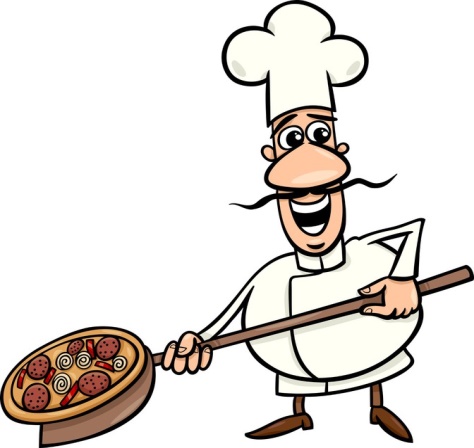 Jídelní  lístek          4.10.-8.10.2021Jídlo obsahuje alergeny. Jejich čísla  jsou uvedena za názvem jídelníčku.Seznam alergenů: 1 – obiloviny obsahující lepek (a- pšenice, b-žito, c-ječmen, d-oves)               6 – sója                               3 – vejce                                                                                                             7 - mléko                              4 – ryby                                                                                                              9 - celerStrava je určena k okamžité spotřebě!Změna jídelníčku vyhrazena!/alergeny/Pondělí:houska, máslo, meruňkový džem, jablko, mléko1a,7polévka zeleninová s kuskusem1a,9brněnská čočka, vejce, červená řepa, čaj1a,3,9chléb, mrkvová pomazánka, hroznové víno, malcao1a,7Úterý:slunečnicový chléb, tvarohová rozhuda, okurka, granko1a,b,c,d,7polévka pórková s vejcem3,9kuře na paprice, houskový knedlík, džus1a,3,7,9chléb, pomazánka ze strouhaného sýra, rajče, vanilkové mléko1a,7Středa:rohlík, rybičková pomazánka, paprika, čaj1a,4,7polévka fazolová1a,9holandský řízek, bramborová kaše, okurkový salát, čaj1a,3,7,9chléb, pažitková pomazánka, mrkev, mléko1a,7Čtvrtek:obložená veka, bílá káva1a,3,7polévka zeleninová z vaječné jíšky1a,3,9hovězí po znojemsku, rýže, jablko, džus1a,3,9kukuřičný plátek, pomazánka ze smetanového sýra, paprika, čaj1a,7Pátek:cereální lupínky s mlékem, hruška, čaj1a,7polévka rajská7,9rybí filé zapečené se sýrem, pórkem a smetanou, brambory, čaj1a,4,7,9toustový chléb, ochucené pomazánkové máslo, rajče, granko1a,7